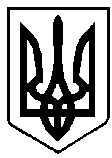 УКРАЇНАВИКОНАВЧИЙ КОМІТЕТ вараської МІСЬКОЇ РАДИРІВНЕНСЬКОЇ ОБЛАСТІМайдан Незалежності 1, м.Вараш, 34400,  тел. /факс (03636) 2-45-19e-mail: rada@varash-rada.gov.ua  Код ЄДРПОУ 03315879П Р О Т О К О Л   №14засідання  виконавчого  комітету 							      Від 05 листопада 2020 року							Засідання розпочалося о 15.00 год.							Засідання закінчилося  о 15.35 год.	 					                Мала зала засіданьПрисутні  на  засіданні члени виконкому:1. Мензул О.П. – міський голова, вів засідання2. Бірук Б.І.     3. Зосимчук А.П.4. Зубрецька Н.О.5. Когут О.С.6. Мушик С.В.     7. Решетицький С.А.   Відсутні:Коровкін В.О.Коцюбинський О.В.Назарчук Л.М.Хондока Р.В.Взяли участь у засіданні:Базелюк О.П.	- начальник відділу організаційної роботи  та           загальних питань виконавчого комітетуБарабух І.Р.	- начальник відділу економіки виконавчого комітетуБедик С.М.	- начальник управління містобудування, архітектури та капітального будівництва виконавчого комітетуСамохіна О.М.	- завідувач сектором опіки та піклування служби у справах дітей виконавчого комітетуПрисутні на засіданні:Будь К.М.		– депутат Вараської міської радиГодунок Р.В.	– депутат Вараської міської радиКравчук О.О.	– депутат Вараської міської радиЛазарчук Т.М.	- начальник юридичного відділу виконавчого комітетуЛатишенко Т.І.	– депутат Вараської міської радиПавлусь Л.І.	– головний спеціаліст відділу організаційної роботи та                             загальних питань виконавчого комітетуСавченко І.І.	– начальник відділу майна комунальної власності міста                             виконавчого комітетуТараканець В.О. – голова первинної профспілкової організації СМСЧ №3Тацюк В.В.	– начальник фінансового управління виконавчого комітетуХоружий В.І.	- депутат Вараської міської радиЧех О.Л.	– депутат Вараської міської радиКореспонденти ТРК «Енергоатом»ПОРЯДОК ДЕННИЙ:	1. Про проведення конкурсу на зайняття посади директора комунального некомерційного підприємства Вараської міської ради «Вараська міська багатопрофільна лікарня» (від 29.10.2020 №267).	Голосували за основу: за –7; проти – 0; утримались – 0.Мензул О.П., міський голова, за пропозицією керівників відділів та управлінь, запропонував внести до порядку денного додатково  питання:	1. Про проведення перерозподілу бюджетних призначень (від 28.10.2020 №266).Голосували за пропозицію: за – 7; проти – 0; утримались – 0.	2. Про встановлення опіки над дитиною-сиротою Радчуком О.А. та над дитиною, позбавленою батьківського піклування, Ошурко У.І. та призначення опікуном громадянина Радчука О.О. (від 05.11.2020 №270). Голосували за пропозицію: за – 7; проти – 0; утримались – 0.	ВИРІШИЛИ: внести додатково  питання до порядку денного. Голосували за порядок денний в цілому: за–7; проти–0; утримались–0.СЛУХАЛИ: 1. Про проведення конкурсу на зайняття посади директора комунального некомерційного підприємства Вараської міської ради «Вараська міська багатопрофільна лікарня»                   Доповідала: І.Барабух, начальник відділу економіки виконавчого комітетуГолосували за основу: за –7; проти – 0; утримались – 0.	Міський голова О.Мензул запропонував, враховуючи рішення міської ради від 05.11.2020 №2 « Про затвердження передавального акту та створення юридичної особи – комунальне некомерційне підприємство Вараської міської ради «Вараська багатопрофільна лікарня», по тексту рішення, у назві підприємства, виключити слово «міська».Голосували за пропозицію: за – 7; проти – 0; утримались – 0.ВИСТУПИЛИ: О.Мензул, Б.Бірук, А.Зосимчук, Н.Зубрецька, В.ТараканецьГолосували за рішення в цілому: за – 7; проти – 0; утримались – 0.ВИРІШИЛИ: рішення №261  додається.СЛУХАЛИ: 2. Про проведення перерозподілу бюджетних призначеньДоповідав: С.Бедик, начальник управління містобудування, архітектури та                  капітального будівництва виконавчого комітетуВИСТУПИЛИ: О. Мензул, Н.Зубрецька, В.Тацюк, С. Решетицький, С.Мушик, Голосували: за – 2; проти – 0; утримались – 5.ВИРІШИЛИ: рішення не прийнято.	О.Мензул, міський голова, запропонував доручити головним розпорядникам бюджетних коштів надати заступнику міського голови  Зубрецькій Н.О. інформацію щодо бюджетних призначень, які можуть бути перерозподілені іншим розпорядникам та одержувачам бюджетних коштів.Голосували за пропозицію: за – 7; проти – 0; утримались – 0.ВИРІШИЛИ: Доручити головним розпорядникам бюджетних коштів надати до 11.00 год. 06 листопада 2020 року заступнику міського голови   Зубрецькій Н.О. інформацію щодо бюджетних призначень, які можуть бути перерозподілені іншим розпорядникам та одержувачам бюджетних коштів.СЛУХАЛИ: 3. Про встановлення опіки над дитиною-сиротою Радчуком О.А. та над дитиною, позбавленою батьківського піклування, Ошурко У.І. та призначення опікуном громадянина          Радчука О.О.Доповідала: О.Самохіна, завідувач сектором опіки та піклування служби у справах дітей виконавчого комітетуВИСТУПИВ: Б.БірукГолосували: за – 7; проти – 0; утримались – 0.ВИРІШИЛИ: рішення №262 додається.Міський голова				           Олександр МЕНЗУЛКеруючий справами        			 Борис БІРУК